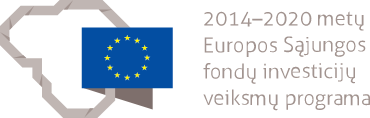 ŠVENČIONIŲ RAJONO SAVIVALDYBĖS ADMINISTRACIJOS SUINTERESUOTŲJŲ ŠALIŲ ANALIZĖ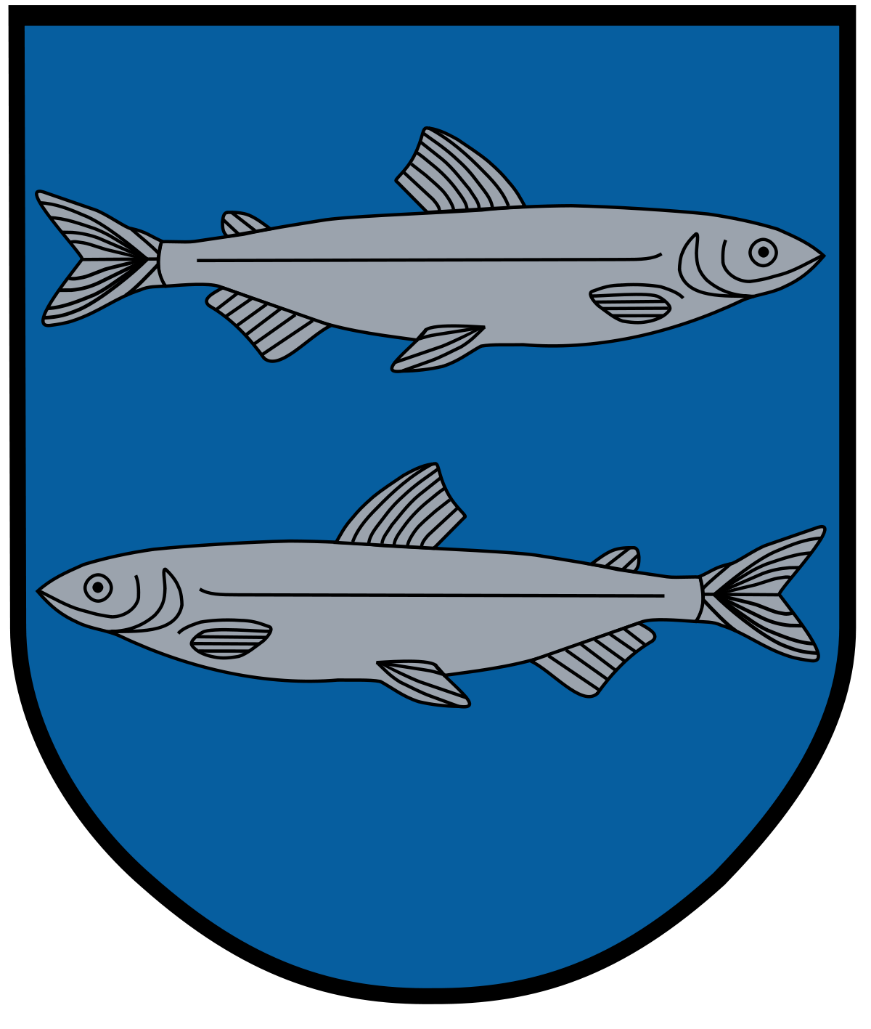 2020 m.SUINTERESUOTŲJŲ ŠALIŲ ANALIZĖBENDROSIOS NUOSTATOSSuinteresuotųjų šalių analizės (toliau – Analizė) paskirtis – nustatyti subjektus, kurie gali daryti įtaką Švenčionių rajono savivaldybės administracijos (toliau – Administracijos) veiklai – teikiamoms viešosioms ir administracinėms paslaugoms ir Administracijos ryšį su suinteresuotomis šalimis siekiant įtraukti susijusias suinteresuotąsias šalis į tobulinimo procesus.Analizė yra atliekama vadovaujantis ISO 9001:2015 kokybės vadybos sistemos standarto reikalavimais.Analizėje naudojami terminai ir trumpinimaiSuinteresuotosios šalys – tai pavieniai asmenys, jų grupės (juridiniai asmenys) ar institucijos, darantys įtaką įstaigos veiklai;Įstaiga – Švenčionių rajono savivaldybė;SUINTERESUOTŲJŲ ŠALIŲ KLASIFIKAVIMAS IR VALDYMASŠalių įtaka gali daryti neigiamą poveikį arba prisidėti prie įstaigos užsibrėžtų tikslų įgyvendinimo, todėl, siekiant efektyviau gerinti Administracijos teikiamų paslaugų kokybę ir įtraukti Šalis į tobulinimo procesą, reikalinga įvardinti Šalis, nustatyti jų sąveikos su Administracija tematiką.Administracija yra susieta su visomis Šalimis vienu iš šių ryšių:Strateginė partnerystė – visos Šalys, turinčios bendrų strateginių interesų su Administracija ir prisideda prie jų įgyvendinimo;Viešųjų ir administracinių paslaugų teikimas – visos Šalys, gaunančios viešąsias arba administracines paslaugas;Bendruomeniniai santykiai – visos Šalys, kurių prioritetas yra bendruomenės interesai;Įgalioti ryšiai:Funkcinis pavaldumas – visos Šalys, kurioms Administracija yra pavaldi;Priežiūros institucijos – visos Šalys, kurios prižiūri Administracijos veiklą;Viešojo administravimo subjektai – visos Šalys, kurios prisideda prie Administracijos veiklos, per administracines funkcijas.Ryšių sąveikos schema:Administracijos nustatytos suinteresuotosios šalys:Savivaldybės taryba;Administracijos vadovybė;Administracijos darbuotojai;Administracinių arba viešųjų paslaugų klientai;Vietos bendruomenės;Nevyriausybinės organizacijos (NVO);Valstybinės įstaigos;Išorės prekių ir paslaugų tiekėjai;Savivaldybei pavaldžios įmonės;Pareiškėjai ir rangovai;Tarptautiniai partneriai;Žiniasklaida.Visos administracijos suinteresuotosios šalys prioretizuojamos pagal šias įtakos zonas:Galia – Šalies priemonių suma, kuriomis ji gali daryti įtaką arba spaudimą siekiant įgyvendinti savo interesus. Šalies galia gali būti skirtinga priklausomai nuo situacijos ir kokio mastu Šalis išnaudoja savo priemones;Teisėtumas – Šalies teisėtumą apsprendžia suma visų teisėtų ryšių su Šalimi, kurie reguliuoja, apriboja arba įpareigoja Administraciją tenkinti Šalies interesus;Reiklumas (skubumas) – Šalis yra priskiriama prie skubių, jei atitinka šiuos kriterijus:Jeigu Šalies interesas arba reikalavimas yra skubus ir ribotas laike;Jeigu interesas pačiai Šaliai yra ypatingai svarbus. Suinteresuotų šalių įtakos zonų sąveika:Suinteresuotųjų šalių, jų sąveikos žemėlapisSuinteresuotoji šalisRyšys su AdministracijaŠalies tipaiSąveikos tematikaSavivaldybės tarybaFunkcinis pavaldumasTarybaAdministracijos veiklaAdministracijos vadovybėFunkcinis pavaldumasValdybaStrateginis planavimas, finansai, Administracijos darbuotojaiBendruomeniniai santykiaiProfesinės sąjungosDarbuotojų saugumas, darbuotojų interesų gynimasAdministracinių arba viešųjų paslaugų klientaiViešųjų ir administracinių paslaugų teikimasFiziniai asmenysPaslaugų kokybė, kliento teisių atstovavimasAdministracinių arba viešųjų paslaugų klientaiViešųjų ir administracinių paslaugų teikimasJuridiniai asmenysPaslaugų kokybė, kliento teisių atstovavimasVietos bendruomenėsBendruomeniniai santykiaiBendrijosInfrastruktūros plėtraStrateginis bendradarbiavimasVietos bendruomenėsBendruomeniniai santykiaiVietos veiklos grupėsInfrastruktūros plėtraStrateginis bendradarbiavimasVietos bendruomenėsBendruomeniniai santykiaiSeniūnijosInfrastruktūros plėtraStrateginis bendradarbiavimasNevyriausybinės organizacijos (NVO)Bendruomeniniai santykiaiDraugijosViešojo intereso gynimasLabdaringa veiklaNevyriausybinės organizacijos (NVO)Bendruomeniniai santykiaiAsociacijosViešojo intereso gynimasLabdaringa veiklaNevyriausybinės organizacijos (NVO)Bendruomeniniai santykiaiVisuomeninės organizacijosViešojo intereso gynimasLabdaringa veiklaNevyriausybinės organizacijos (NVO)Bendruomeniniai santykiaiLabdaros organizacijosViešojo intereso gynimasLabdaringa veiklaValstybinės įstaigosPriežiūros institucijosVidaus audito tarnybaAdministracijos veiklos, rizikų tyrimasIšorės prekių ir paslaugų tiekėjaiStrateginė partnerystėVerslasAprūpinimas prekėmis ir paslaugomisSavivaldybei pavaldžios įmonėsStrateginė partnerystėBiudžetinės įstaigosVeiklos finansavimasViešųjų paslaugų teikimasPareiškėjai ir rangovaiViešųjų ir administracinių paslaugų teikimasVerslasVeiklos finansavimasProjektų rengimasPareiškėjai ir rangovaiViešųjų ir administracinių paslaugų teikimasNevyriausybinės organizacijos (NVO)Veiklos finansavimasProjektų rengimasTarptautiniai partneriaiStrateginė partnerystėUžsienio viešojo administravimo institucijosStrateginis bendradarbiavimas, ryšių plėtraŽiniasklaidaStrateginė partnerystėVietinė žiniasklaidaVisuomenės informavimas